.#16 count intro.[1-9]: KICK L, BACK L, BACK R, BACK -BALL-CROSS LRL,SIDE ROCK R, 1/4R BACK L, 1/2R CHA-CHA FWD RLR[10-17]: FWD L, 1/2 PIVOT R FWD R, FWD L, TOUCH R, HOLD, BACK R, CHA-CHA FWD LRL[18-25]: ROCK FWD R, BACK L, 1/4R CHA-CHA SIDE RLR, CROSS L, 1/4L BACK R, 1/4L CHA-CHA SIDE LRL[26-32]: CROSS ROCK R, REPLACE L, 1/4R FWD R, 1/4 R SIDE L, ROCK BACK R, FWD L, FWD RTAG ON INSTRUMENTAL SECTION AFTER 3 COMPLETED WALLS.[1-12]:ROCK FWD L, BACK R, BACK L, CHA-CHA BACK RLR, ROCK BACK L, FWD R, CHA-CHA FWD LRL, ROCK FWD R, BACK L, BACK RTo fit the music, one Tag (above) and one Restart are necessary. Both are danced on instrumental sections of the song following the chorus and the words ‘Tequila or Beer’, so are easy to hear, and both also come after 3 completed patterns of the dance. The restart (30 counts) simply entails leaving off the last 2 steps of the normal pattern.The count pattern is; 32, 32, 32, 12, 32, 32, 32, 30, 32, 32, etcThis dance was choreographed (upon request) for a Brisbane Line Dancers reunion - I was even given a name ‘Reunion Rhumba’, but couldn’t find a rhumba & settled on this cha-cha - and as ‘ReunionCha-cha’ didn’t sound right, I named it for Chris who organized the whole thing.Contact: terryh7@bigpond.net.auChristine's Cha-Cha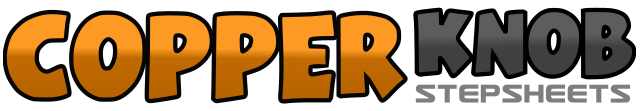 .......Count:32Wall:2Level:Easy Intermediate.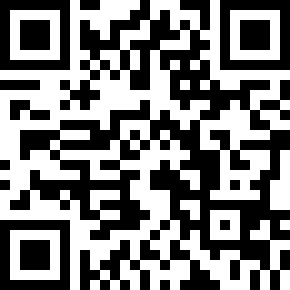 Choreographer:Terry Hogan (AUS) - June 2010Terry Hogan (AUS) - June 2010Terry Hogan (AUS) - June 2010Terry Hogan (AUS) - June 2010Terry Hogan (AUS) - June 2010.Music:A Lot To Learn About Livin' - Easton Corbin : (CD: Easton Corbin)A Lot To Learn About Livin' - Easton Corbin : (CD: Easton Corbin)A Lot To Learn About Livin' - Easton Corbin : (CD: Easton Corbin)A Lot To Learn About Livin' - Easton Corbin : (CD: Easton Corbin)A Lot To Learn About Livin' - Easton Corbin : (CD: Easton Corbin)........1,2,3Kick Left forward, step back Left, step back Right4,&,5Step back onto ball of Left, step slightly back onto Ball of Right, step Left across Right6,7Rock-step side Right, make 1/4 turn right & rock- replace weight back onto Left - facing 3 o’clock8,&,1Make further 1/2 turn right and cha-cha forward Right, Left, Right2,3Step forward Left, make 1/2 pivot turn right onto Right - facing 3 o’clock4,5,6Step forward Left, slide Right toe to touch beside Left, Hold7Step Right backward8,&,1Cha-cha forward Left, Right, Left2,3Rock-step forward Right, rock-replace weight back onto Left4,&,5Make 1/4 turn right and cha-cha to the right side Right, Left, Right6,7Step Left across Right, make 1/4 turn left and step back Right8,&,1Make further 1/4 turn left and cha-cha to the left side Left, Right, Left - facing 12 o’clock2,3Cross-rock Right over Left, rock-replace weight back onto Left4,5Make 1/4 turn right and step forward Right, make 1/4 turn right and step side Left6,7,8Rock-step back Right, rock-replace forward Left, step forward Right - facing 6 o’clock1,2,3Rock-step forward Left, rock-replace back onto Right, step back Left4,&,5Cha-cha back Right, Left, Right6,7Rock-step back Left, rock-replace forward onto Right8,&,1Cha-cha forward Left, Right, Left2,3,4Rock-step forward Right, rock-replace back onto Left, step back Right